DECISIONS DELEGATED TO OFFICERS Approval checklist Consultee checklistDecision title: Furnished Tenancy Scheme contract awardDecision date:10 November 2021Source of delegation: Cabinet on 14 April 2021 delegated authority to the Director of Housing, in consultation with the Head of Financial Services, to award a contract for the supply of a Furnished Tenancy Scheme to the Council. This delegation has passed to the Executive Director, Communities and People.What decision was made? Award of contract to Furnished Homes to provide a Furnished Tenancy Scheme for 3 years with the option to extend by a further two years, to a maximum contract length of 5 years.Purpose: The Council operates a Furnished Tenancy Scheme (FTS) whereby new tenants who have not previously held a social housing tenancy are offered the opportunity to hold a furnished tenancy.The purpose of the scheme is to provide new tenants with the best possible opportunity to succeed in their tenancy by removing many of the immediate financial demands that providing furniture for a first home can bring, thus reducing the risk of high levels of indebtedness.Reasons: Furnished Homes was assessed as being the most economically advantageous supplier based on cost and quality following a procurement process undertaken in line with the Council’s Constitution and Public Procurement Regulations.Decision made by: Stephen Gabriel, Executive Director for Communities and PeopleDecision taken in consultation with Nigel Kennedy, Head of Financial Services, and Susan Sale, Head of Law and Governance.Other options considered:The option to not appoint was rejected as that would put the continued provision of a Furnished Tenancy Scheme at risk.Documents considered: Report to Cabinet on 14 April 2021Key or Not Key: Key (value >£500k)Wards significantly affected: NoneDeclared conflict of interest: NoneThis form was completed by:Name & title:Date:Andrew BrownCommittee and Member Services Manager01 November 2021ApproverName and job titleDate Decision maker Stephen Gabriel, Executive Director for Communities and People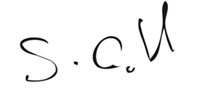 10 November 2021ConsulteesName and job titleDate Senior officerStephen Clarke, Head of Housing Services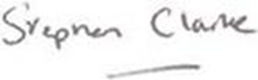 22 October 2021Head of Financial ServicesNigel Kennedy, Head of Financial Services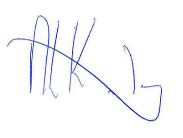 15 October 2021Head of Law and Governance Susan Sale, Head of Law and Governance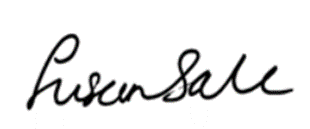 15 October 2021